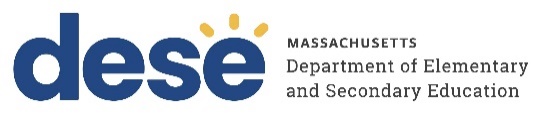 FC203 Appleseeds Implementation Grant: Questions and AnswersUpdated January 11, 2023Are districts that have been awarded a GLEAM Cohort 2, Track 1 Grant (which will be announced in Feb) able to participate?A: Districts that are participating in, or have applied for, GLEAM for grades 3-12 are encouraged to apply for Appleseeds if it meets your district’s literacy needs. If you already participate in GLEAM for K-2, you should not apply to FC203 (Appleseeds) because the GLEAM program includes a comprehensive approach to foundational reading.  If you have applied for GLEAM cohort 2 for grades K-2, but don’t know yet whether you will be awarded for GLEAM—we encourage you to also apply for Appleseeds if it meets your needs. Districts awarded GLEAM will not be awarded FC203 for Appleseeds because GLEAM will support foundational reading.Can you choose to pilot in the Fall of 2023? A: We will accept applications for pilots in the fall. Proposals that comport with the timelines laid out in the grant will receive priority.Can we pilot with a small group of teachers in the pilot? A: Piloting Appleseeds will look different for each district based on their local context. Districts should consider how many units and how many classrooms you would like to pilot Appleseeds within your district and describe their choices in their narrative. Does the pilot need to be with all students in a classroom, or could it be for a small group of students within that classroom?A: This grant is supporting Appleseeds being used as a Tier 1 curriculum. If you are looking to use Appleseeds with a small group, this compensation package is not designed for those needs.If we were to get this grant, and find success, is there a commitment or possibility of expanding in FY24?A: There is commitment to continuing to support Appleseeds and DESE hopes to issue future grants if funding is available.On the statewide curriculum profile nothing is listed for our district, but in the school profile the information is available - is that sufficient? You will need to update your district page. A: You can find the step-by-step directions here to make sure your district’s information is submitted: Curriculum Data Collection. Note: Please make sure to hit the publish button to make sure the information is submitted.